Panasonic lance 
«LUMIX Tether for Streaming (bêta)» Nouvelle version du logiciel LUMIX avec mode Live View pour la diffusion en directCOMMUNIQUÉ DE PRESSE
Juin 2020Vous trouverez ce communiqué de presse et les photos de presse (disponibles pour téléchargement en 300 dpi) sur www.panasonic.com/ch/de/
corporate/presse.htmlRotkreuz, juin 2020 – Panasonic publie le «LUMIX Tether for Streaming (bêta)», nouvelle version de son logiciel «LUMIX Tether». En plus des fonctions déjà proposées, cette mise à jour propose des options de diffusion en direct, pour offrir davantage de flexibilité aux photographes dans leur travail. La version bêta pour Windows est disponible gratuitement dès le 8 juin 2020.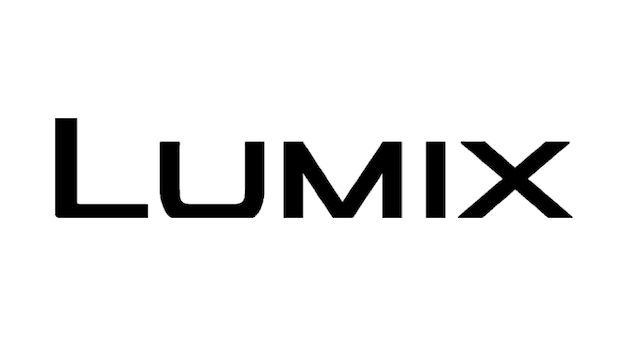 «LUMIX Tether» est un logiciel conçu à l’origine pour le travail en mode connecté («tethered shooting»). Pendant la connexion USB, les représentations graphiques (interface graphique) comme le marquage de la zone de mise au point ou les panneaux de commande sont affichés sur le moniteur du PC en direct. Ces éléments graphiques deviennent cependant gênants lors de l’utilisation du logiciel pour capturer la vue caméra pendant la diffusion en direct. En réponse aux demandes des clients de rectifier ce problème, Panasonic a ajouté le mode Live View au logiciel «LUMIX Tether for Streaming (bêta)». Il permet d’afficher uniquement la vue caméra, pour qu’elle soit accessible facilement depuis le logiciel de streaming séparé. Selon l’application, les utilisateurs peuvent choisir d’afficher ou de masquer ces éléments graphiques pendant la connexion USB.Le logiciel «LUMIX Tether for Streaming (bêta) » est disponible en version préliminaire qui est toujours en cours de développement. Aucune garantie d’exploitation ni service client n’est donc disponible à ce stade.Modèles compatibles: DC-GH5, DC-G9, DC-GH5S, DC-S1, DC-S1R, DC-S1HLUMIX Tether for Streaming (bêta) Configuration minimaleSite Internet LUMIX Tether for Streaming (bêta) et lien de téléchargement:https://www.panasonic.com/global/consumer/lumix/lumixtether.html
À propos de Panasonic:Panasonic Corporation est un leader mondial dans le développement de diverses technologies et de solutions innovantes pour une large palette d’applications dans les domaines de l’électronique, l’électroménager, l’automobile et la vente aux entreprises. L’année 2018 a marqué le centenaire de l’entreprise qui s’est développée à l’échelle mondiale et exploite actuellement 528 succursales et 72 sociétés associées dans le monde. Le groupe a enregistré un chiffre d’affaires net consolidé de 61,9 milliards d’euros au cours de l’exercice précédent (clos le mardi 31 mars 2020). Déterminée à produire de la valeur en innovant dans tous les secteurs de son industrie, la société utilise son savoir-faire afin de créer une vie et un monde meilleurs pour ses clients. Des informations complémentaires sur l’entreprise et sur la marque Panasonic sont disponibles sur www.panasonic.com/global/home.html et www.experience.panasonic.ch.Informations complémentaires :Panasonic Suisse
Une division de Panasonic Marketing Europe GmbH
Grundstrasse 12
6343 Rotkreuz

Contact presse:
Stephanie Meile
Tél.: 041 203 20 20
E-mail: panasonic.ch@eu.panasonic.comOSWindows 10 (32 bits/64 bits)CPUProcesseur Intel de 1 GHz ou plusAffichage1024 x 768 pixels ou plusRAM1 Go ou plus (32 bits), 2 Go ou plus (64 bits)HDDEspace libre de 200 Mo ou plus pour l’installationInterfaceUSB 3.0/3.1